المعلومات الشـخـصـيـة والوظيفية والعلمية لـ( اسراء مجيد علي )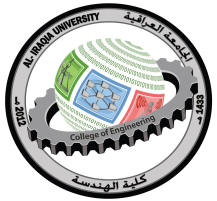 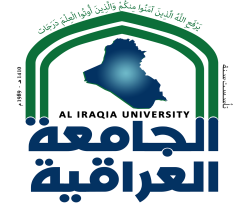 تدريسي الجامعة العراقية كلية الهندسة قسم هندسة الشبكاتالتحصيل الدراسي(الـشـهـادات الدراسية):مجالات السيرة الوظيفية: المواد التي درسها في الدراسات الأولية:الاسم الرباعي واللقب: اسراء مجيد علي محمد العبيديالاسم الرباعي واللقب: اسراء مجيد علي محمد العبيديالاسم الرباعي واللقب: اسراء مجيد علي محمد العبيديالاسم الرباعي واللقب: اسراء مجيد علي محمد العبيديمحل وتاريخ الولادة: 15/2/1986  بغدادمحل وتاريخ الولادة: 15/2/1986  بغدادمحل وتاريخ الولادة: 15/2/1986  بغدادمحل وتاريخ الولادة: 15/2/1986  بغدادعنوان السكن الحالي: ...بغداد.......    الحالة الاجتماعية  : متزوجةعنوان السكن الحالي: ...بغداد.......    الحالة الاجتماعية  : متزوجةعنوان السكن الحالي: ...بغداد.......    الحالة الاجتماعية  : متزوجةعنوان السكن الحالي: ...بغداد.......    الحالة الاجتماعية  : متزوجةرقم الهاتف:07704628011البريد الإلكتروني:Israa.m.alobaidy@gmail.comالشهادةالتخصص العامالتخصص الدقيقالجهة المانحةالجهة المانحةالعام الدراسيالشهادةالتخصص العامالتخصص الدقيقالجامعةالكليةالعام الدراسيدكتوراهماجستيرهندسة معلوماتمعلومات واتصالاتالنهرينهندسة المعلومات والاتصالات2015/2016دبلومبكلوريوسهندسة معلومات والاتصالاتالنهرينهندسة المعلومات والاتصالات2007/2008 التعيينالوزارةالعنوان الوظيفةالمباشرةالدرجةالمرحلةالمدةالتعيين لأول مرةوزارة التعليم العالي20/12/2008السادسةالثالثة10 سنوات=  في التعليم العاليتالمرحلة الدراسةالمادةالموؤسسةالموؤسسةالموؤسسةالعام الدراسيتالمرحلة الدراسةالمادةالجامعةالكليةالقسمالعام الدراسي1اولىدوائر الكترونيةالعراقيةالهندسةالشبكات2ثانيالالكترون الرقمية3ثالثالهوائيات4ثالثمختبر WSN5رابعمختبر Network678